Imię i nazwisko 						          data i miejsceMiasto									Dokod pocztowy								Pan/Pani									Imię i nazwisko									Placówka									Kod pocztowy   Prośba o zaniechanie rozprzestrzeniania eksperymentu medycznego na podopiecznych.Drogi/a Panie/i ............. w obecnie panującym bezprawnym reżimie sanitarno/politycznym zwracamy się do Pana/i z prośbą dotyczącą zaniechania przeprowadzania eksperymentu medycznego zwanego potocznie szczepieniami na swoich podopiecznych z domu dziecka.Jako świadomi obywatele nie wyrażamy zgody na jakiekolwiek formy zmuszania bądź zachęcania małoletnich podopiecznych do uczestniczenia w eksperymencie medycznym szczepionek na koronawirusa (Sars-Cov 2).Według naszej wiedzy oraz udostępnionych dokumentów na stronie Unii Europejskiej szczepionki na koronawirusa nie zostały należycie zbadane (minimum od 5 do 15 lat badań).Producenci owych szczepień przeczą samym sobie, wypuszczając pod koniec ubiegłego roku 2020 ulotki mówiące wprost iż preparaty zwane inaczej szczepionką na koronawirusa (Sars-Cov 2) nie są przeznaczone do szczepienia osób małoletnich, jak i osób powyżej 65 roku życia. 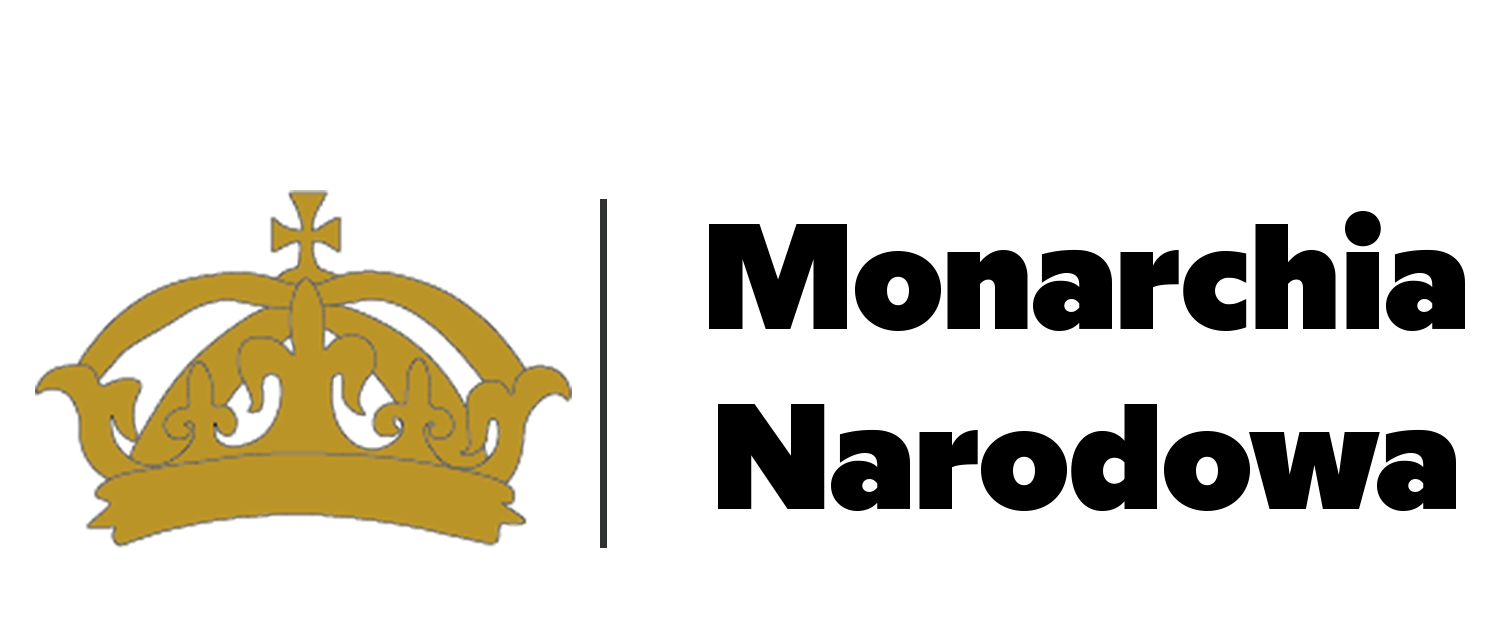 Czy po pół roku da się jednogłośnie wskazać iż testy które nie trwały nawet dwóch lat są wiarygodne, a powikłania które zostały w ulotkach wypisane zostały spisane wszystkie bez wyjątku?Zakładamy iż Pan/i jest osobą rozsądną i nie sugeruje się rządowymi naciskami oraz zastraszaniem ze strony służb tajnych do rozpoczynania/kontynuowania eksperymentu medycznego.Żywimy ogromną nadzieję iż pochyli się Pan/i nad naszym dokumentem oraz zapozna się z aspektami prawnymi dotyczącymi bezprawności i jawności eksperymentu medycznego.Głęboko wierzymy iż Pan/i jako osoba odpowiedzialna za tą placówkę wie jakie konsekwencje może nieść niepożądany odczyn poszczepienny (NOP) i wie Pan/i iż jeżeli wystąpi taki odczyn u osoby małoletniej, to będzie ta niewinna istota męczyła się całe życie z piętnem medycznego eksperymentu za który odpowiedzialność bierze Dyrektor/ka placówki czyli Pan/i.Tu nie chodzi o politykę, tylko o życie najmłodszych z nas, eksperyment jak sama nazwa wskazuje jest zbrodnią i za tą zbrodnie na osobach małoletnich nie będzie ponosić konsekwencji sam rząd który od ponad 30 lat działa wbrew interesowi narodu polskiego.Jeżeli Pan/i jest zastraszany/a przez służby tajne pokroju Agencji Bezpieczeństwa Wewnętrznego (ABW) bądź Wojskowych Służb Informacyjnych (WSI) i boi się Pan/i przeciwstawić przestępczemu procederowi, my jako Polacy a przede wszystkim ludzie staniemy po Pana/i stronie by chronić niewinne małoletnie osoby jak i całą Pana/i placówkę.Jeżeli jednak Pan/i zechce brać czynny udział w eksperymencie medycznym który nie skończy się dobrze, wtedy my weźmiemy sprawy w swoje ręce i będziemy zmuszeni wytoczyć proces sądowy by bronić niewinne małoletnie osoby zmuszone do szczepienia się preparatem który nie został należycie zbadany.Poniżej zamieszczamy do Pana/i wglądu artykuły prawne oraz samą ulotkę firmy Astra Zeneca z 2020 roku jako dowód na nasze słowa.Konstytucja Rzeczypospolitej PolskiejArtykuł 302.Każdy jest obowiązany szanować wolności i prawa innych. Nikogo nie wolno zmuszać do czynienia tego, czego prawo mu nie nakazuje.Artykuł 311.Ograniczenia w zakresie korzystania z konstytucyjnych wolności i praw mogą być ustanawiane tylko w ustawie i tylko wtedy, gdy są konieczne w demokratycznym państwie dla jego bezpieczeństwa lub porządku publicznego, bądź dla ochrony środowiska, zdrowia i moralności publicznej, albo wolności i praw innych osób. Ograniczenia te nie mogą naruszać istoty wolności i praw.Artykuł 321.Wszyscy są wobec prawa równi. Wszyscy mają prawo do równego traktowania przez władze publiczne.2.Nikt nie może być dyskryminowany w życiu politycznym, społecznym lub gospodarczym z jakiejkolwiek przyczyny.Artykuł 39Nikt nie może być poddany eksperymentom naukowym, w tym medycznym, bez dobrowolnie wyrażonej zgody.Ulotka Astra Zeneca z 2020 roku:Dzieci i młodzieżNie określono dotychczas bezpieczeństwa stosowania ani skuteczności szczepionki COVID-19Vaccine AstraZeneca u dzieci i młodzieży (w wieku poniżej 18 lat). Dane nie są dostępne.https://ec.europa.eu/health/documents/community-register/2021/20210129150842/anx_150842_pl.pdf							Z wyrazami szacunku: Imię i nazwisko